Международный интернет-конкурс «Страница семейной славы»«Память, застывшая в камне»  Гафарова Самира Равилевна,учащаяся 6 б  класса МБОУ СОШ с. Индерка                                                                                          Сосновоборского районаПензенской области     Нам часто приходится  проходить мимо памятников. Мы так привыкли к их существованию, что даже не задумываемся над тем, чем прославились, какой след оставили в истории люди, которым они посвящены, в память о каких важных событиях воздвигнуты.Памятники – это свидетели исторического прошлого. Люди и события, увековеченные в памятниках, не только напоминают нам о себе, но и наглядно показывают, что  ценит в своем прошлом сегодняшний человек, что он считает важным в своей истории и культуре.    Война… Страшной страницей вошла она в историю нашей страны.  Представители Общероссийского народного фронта, лидером которого является президент России Владимир Путин, проводили в Пензенской области мониторинг состояния монументов воинам, павшим в годы Великой Отечественной войны, и Вечных огней в районах области. Вся информация заносилась на сайт imena.onf.ru. Реестр содержит информацию о 4359 мемориалах, находящихся в регионах России. Из них 945 являются «Вечными огнями» и функционируют постоянно, а 3414 – «Огнями памяти», которые зажигаются в праздничные дни и памятные даты. В переданном списке -  есть и памятники Сосновоборского района. 11 тысяч жителей Сосновоборского района ушли на фронт, 4438 человек погибли на полях сражения.    На территории р.п.Сосновоборск воздвигнут памятник павшим воинам в годы Великой Отечественной войны 1941-1945 гг. В центре - фигура солдата с автоматом в руках. С правой стороны - бюсты Героев Советского Союза, с левой - мемориальные плиты с именами павших воинов. Также рядом с мемориалом установлена пушка времен Великой Отечественной войны.В годы Великой Отечественной войны 1941-1945 годов  шесть сосновоборцев стали героями Советского Союза:
1. Куракин Гаврила Гаврилович.
2. Симаков Тимофей Алексеевич.
3. Герасимов Дмитрий Антонович.
4. Гусев Максим Тихонович.
5. Дьяков Николай Максимович.
6. Макеев Виктор Ефимович.     В  нашем  селе  Индерка есть мемориал, павшим в годы Великой Отечественной войны. Великая Отечественная война затронула каждую семью.  С  Индерки на фронт ушли  более 700 человек. Они сражались под Москвой и под Сталинградом, на Курской дуге и в обороне Ленинграда, с боями дошли до Берлина.  Многие так и не вернулись к своим семьям.  На территории  нашего села не было памятника. По предложению общественности села и по инициативе председателя колхоза «Искра» Зябирова Хайдара Давыдовича в конце 80-х гг. началось создание мемориала. Проект был составлен ленинградскими архитекторами Свирским Романом Савельевичем и Шоховым  Владимиром Геннадиевичом.  Памятник находится в центре села. Он расположен на возвышенности, и памятник виден со всех сторон.  Мемориал состоит из восьми частей: пяти бронзовых барельефов, вечного огня,  колонну, напоминающую минарет (учитывались религиозные и национальные особенности села) и  монумента.      На первом барельефе изображены люди, которые услышали по радио скорбную весть о варварском нападении фашистской Германии на нашу Родину. На лицах слушающих видна скорбь, тоска, страх и волнение за близких людей.На втором барельефе изображены женщины, провожающие своих мужей, братьев, сыновей на войну. Если внимательно приглядеться, то можно увидеть на лицах боль расставания, слёзы и печаль, так как вполне возможно предположить, что они видятся в последний раз. Третий барельеф рассказывает нам о ходе войны. На лицах солдат можно увидеть смелость, отвагу, храбрость и уверенность в победе. Четвёртый барельеф показывает немую  сцену. Женщины с тревогой ожидают почтальона: «Лишь бы родной человек был жив».   На пятом барельефе трагическая картина. Семью смерть не обошла стороной. Все пять барельефов соединены арками. Это символизирует, что жизнь продолжается.  В середине композиции стоит монумент с гравировкой»вечная память героям-землякам, павшим  в годы Великой Отечественной войны». Под барельефами, на мраморных плитах, отчеканены фамилии наших земляков, павших в священной войне- всего 288 фамилий. Строительство памятника завершилось в 1991 году. Официальное открытие произошло 9 мая 1992 года. Шефствуют над мемориалом учащиеся  нашей школы.  На территории памятника 15 февраля 2017 года  открыли   ещё один памятник, участникам боевых действий в Афганистане и Чеченской республике. Он был построен на средства, собранные участниками боевых действий, проживающих в селе Индерка.   Когда я стою у памятника,  у меня на глазах наворачиваются слёзы, и я чувствую гордость за тех людей, которые защищали нашу Отчизну от врагов. Недаром молодожёны, создавая семью, стараются  положить цветы к вечному огню в знак уважения и тем, кто погиб, защищая нас.    Памятники - это произведения искусства, созданные для увековечивания памяти об определенных событиях и людях, они являются культурной частью нашего села, народа. Это «живое» напоминание о прошлом: о войне и победе, о жизни и смерти.  Они  являются частью нашей жизни, воспитывают в нас чувство любви к Родине и гордость за своих земляков. 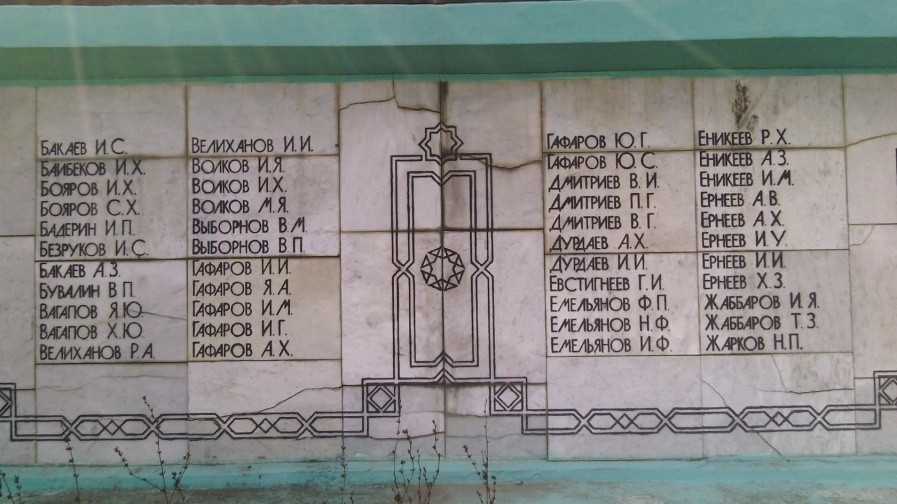 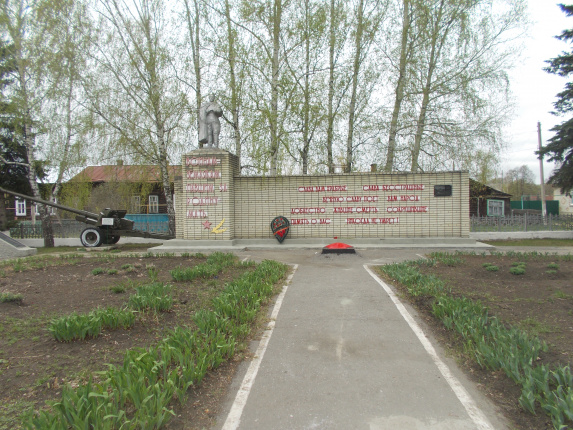 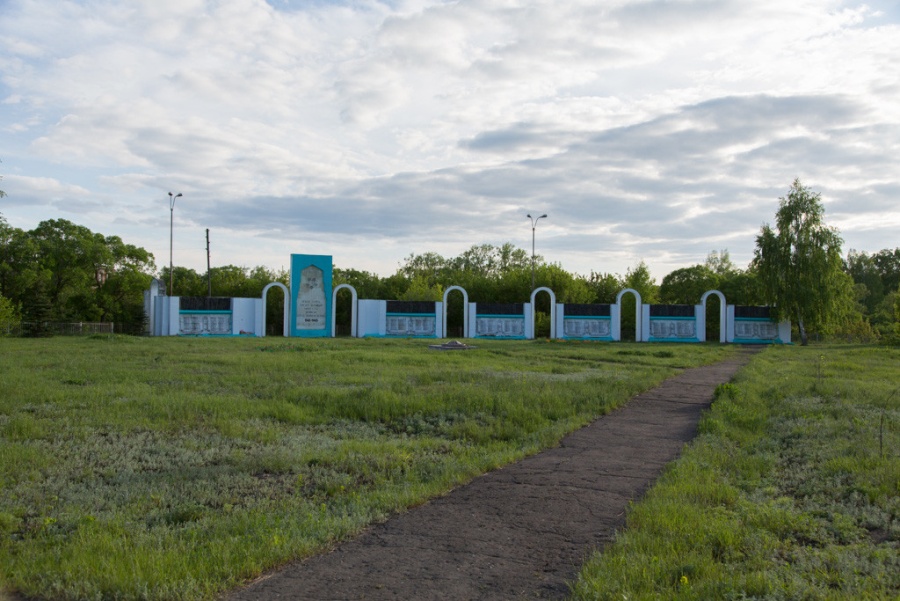 